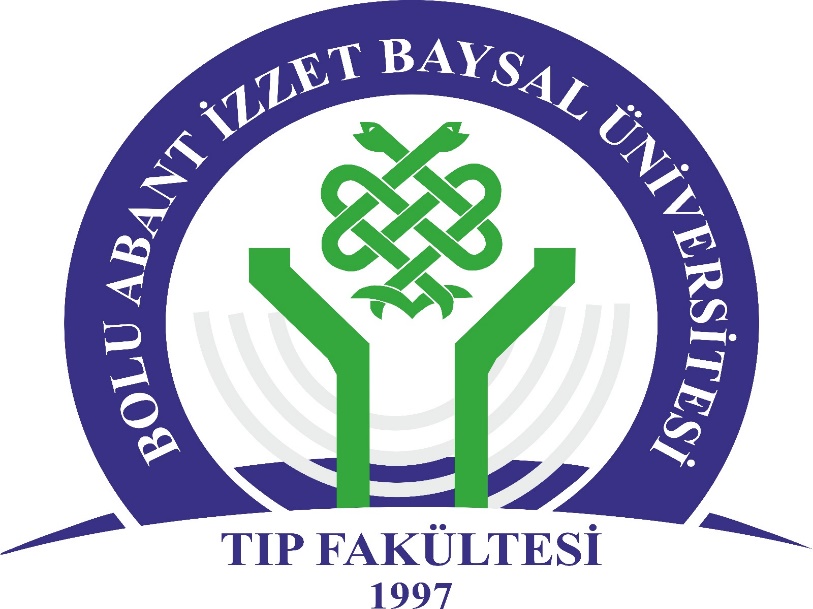 T.C.BOLU ABANT İZZET BAYSAL ÜNİVERSİTESİTIP FAKÜLTESİ ADLİ TIP ANABİLİM DALIDÖNEM 5 EĞİTİM- UYGULAMA KARNESİÖĞRENCİNİNAdı Soyadı	:Fakülte No	:					Öğretim Yılı	:Staj Tarihi	:Staj Grubu	:İmza	:AMAÇ:  Adli olguları tanıyarak adli olgunun muayenesini yapar, genel ve soruna yönelik öykü alır ve adli rapor düzenler.Olay yerinde kılavuzlara göre ne yapması gerektiğini bilir. Ölü muayenesini yapar, lezyonları eksiksiz şekilde tanımlar, ölüme neden olabilecek lezyonları tanır, doğal - adli ölüm ayırımı yapar ve hangi olgulara otopsi yapılması gerektiği kararını verir.  Ölüm, tedavi red ve aydınlatılmış rıza belgelerinin önemini ve nasıl düzenleneceğini açıklar. Adli otopside yasalara ve uluslararası kılavuzlara göre ne yapılması gerektiğini açıklar. Temel adli toksikoloji konusunu açıklar. Adli olguları yönetir ve adli vaka bildirimi düzenler.Çocuk ve erişkin istismarını ve ihmalini tanımlar, mağdurlarını genel özelliklerini ve fiziksel muayene bulgularını sayar ve delilleri tanır. Ölüm formunu eksiksiz doldurur.  Adli psikiyatri ile ilgili kavramları açıklar, adli psikiyatrik öykü alımı ve ruhsal durum muayenesinin esaslarını tanımlar. Biyolojik delillerin ne olduğunu, nasıl alınacağını ve laboratuvara nasıl gönderilmesi gerektiğini açıklar.  Temel kimliklendirme konuları ile ilgi yapılan prosedürleri açıklar ve kimliklendirme prosedürlerini kılavuz eşliğinde yapar. Sağlıkta şiddet anında ne yapmasını gerektiğini bilir, beyaz kod uygulamasını nasıl kullanacağını açıklar. İstanbul protokolü maddelerini, işkence mağdurlarına temel yaklaşımını ve rapor düzenlenmesinin temel özelliklerini açıklar. Mesleki etik, profesyonel ilkeler, hak ve yasal sorumlulukları bilerek hastaya ve adli olgulara bu çerçevede yaklaşım gösterir. STAJ ÇALIŞMA DÜZENİ: Adli Tıp ve Adli Bilimlerdeki tanım ve kavramlar; canlı ve ölüde kimliklendirme prosedürleri, adli ve tıbbi kimliklendirme, olay yeri incelemesi, ölü muayenesi ve biyolojik delillerin örneklenmesi; ölümle ilgili tanım ve kavramlar; ölümün erken ve geç dönem bulguları, ölüm intervali tayini; yaraların oluşum mekanizmaları, yaraların tanımlanması ve adli tıbbi değerlendirmeleri; yara identifikasyonu; yara iyileşmesi ve yaralanma zamanının belirlenmesi, yaralanma olgularında adli rapor düzenlenmesi sırasında izlenecek prosedür; ani doğal ölümlerde etyoloji, klinik bulgular ve otopsi bulguları; hekimlerin hukuki sorumlulukları; tıbbi uygulama hatalarının tanımı ve önlenmesi; adli otopsi tanımı, kavram ve yöntemleri; adli otopsiler sonrasında rapor düzenleme prosedürü; adli toksikolojide temel kavramlar; sık karşılaşılan zehirlenmeler, alkol entoksikasyonu ve bağımlılık; sık karşılaşılan olgular ve otopsi bulguları; adli psikiyatrik kavramlar, adli psikiyatri olgularında muayene ve rapor düzenleme; asfiksinin tanımı, sınıflandırılması, genel bulguları, mekanizmaları ve her türlü asfiktik ölümde otopsi bulguları; şiddet, çocuk ve kadına yönelik şiddet; cinsel saldırı iddialarına yaklaşım, bulgular, mağdur muayene yöntemleri ve bulguların raporlanması; ev ve iş yeri kazalarında bulgular; insan hakları ihlallerinde bulgular, muayene prosedürü ve rapor yazımı; gebelik-doğum-düşük ve kürtajda adli tıbbi sorunlar; yeni doğan ölümleri, infantisid ve anne ölümlerinde otopsi bulguları; hakkında BİLGİ sahibi olmalarını sağlamak, tıbbi kimliklendirme ve ölüm nedeninin doğru olarak belirlenmesini yapabilecek, yaralanma ve cinsel saldırı olgularının adli raporunu tek başına hazırlayabilecek, bir ölü muayenesini tek başına gerçekleştirebilecek BECERİLERE sahip olmalarının sağlanması, adli olgu muayenesi uygulamasını İZLEYEREK ÖĞRENMESİ ve adli otopsi uygulamasını izleyerek BİLGİ SAHİBİ olması hedeflenmektedir. Teorik dersler belirlenen ders saatlerinde sorumlu öğretim üyesi tarafından tüm öğrencilere anlatılacaktır. Pratik ders saatlerinde her iki öğretim üyesi tarafından otopsi, ölü muayene uygulamaları staj döneminde Anabilim Dalı’nda yapılan otopsi ve ölü muayenelerini başında izleme ve uygulama şeklinde yapılacaktır. Ayrıca daha önce yapılan otopsi ve ölü muayenelerine ait fotoğraflar üzerinden anlatım ve öğrencilerin her birinin tanımlama becerilerinin geliştirilmesi sağlanacaktır. Tüm öğrencilere gerçek otopsi videosu izletilecek ve video eşliğinde otopsi prosedürü detaylı olarak anlatılacaktır. Kliniğimizde yapılacak adli vaka muayenelerine öğrenciler onarlı gruplar halinde alınarak adli olgu muayenelerini izlemeleri sağlanacak, stajın ikinci haftasından itibaren her öğrencinin en az 5 (beş) adet adli olguyu sorumlu öğretim üyesi gözetiminde muayene etmesi istenecektir. Pratik derslerde kliniğimize gelen adli olguların muayene bulguları ve tıbbi belgeleri verilerek, tüm öğrencilerden bu verilere uygun adli rapor yazması istenecektir. Sonrasında yazılan adli raporlar her öğrenci ile tek tek değerlendirilecektir. Benzer şekilde, ölü muayenesi ve otopsisi yapılmış olan olguların tıbbi bilgileri verilerek öğrencilerden buna uygun ölüm belgesi düzenlemeleri istenecektir.  Tüm öğrenciler staj süresince yapılan jinekolojik muayeneye alınacak ve hem muayene hem de biyolojik örnek alma prosedürü, uygulamalı anlatımlar ile gösterilecektir. Kliniğimize gönderilen 12-15 yaş arasındaki suça sürüklenen çocukların, ceza ehliyeti, hukuki ehliyet tespiti için gelen olguların adli psikiyatrik muayenesine tüm öğrenciler alınacak ve ruhsal durum muayenesinin nasıl yapıldığı, nelere dikkat edildiği ve ne tetkikler istendiği vaka başında uygulamalı olarak anlatılacaktır. Öğrencinin pratik staj sınavına girebilmesi için belirtilen temel hekimlik uygulamalarının tamamını belirtilen düzeylerde eksiksiz öğrenmesi ve uygulaması gerekmektedir. Eksiksiz olarak tamamlanan bu karneyi sınav sırasında sınav jürisine ibraz etmek zorundadır. Gönüllü nöbetler (varsa):Vizitte hazırladığı-sunduğu dosyalar:Staj boyunca öğreneceği temel Hekimlik Uygulamaları Düzeyleri (UÇEP-2020 Tablo 2.4’den seçilmiştir)Öğrenme Düzeyi Açıklama:  1 Uygulamanın nasıl yapıldığını bilir ve sonuçlarını hasta ve/ veya yakınlarına açıklar. 2 Acil bir durumda kılavuz/yönergeye uygun biçimde uygulamayı yapar. 3 Karmaşık olmayan, sık görülen, durumlarda/olgularda uygulamayı* yapar.4 Karmaşık durumlar/olgular da dahil uygulamayı* yapar.TarihYerİlgili gözetmen imzasıTarihServisİlgili gözetmen imzasıTemel Hekimlik Uygulamaları (UÇEP-2020 Tablo2.4 den seçilmiştir)Beklenen 
DüzeyAdetYeriİzlem / 
uygulama İlgili gözetmen imzasıA. Öykü alma1. Genel ve soruna yönelik öykü alabilme 212. Mental durumu değerlendirebilme 213. Psikiyatrik öykü alabilme 21B. Genel ve soruna yönelik fizik muayene1. Adli olgu muayenesi 3218. Olay yeri incelemesi 2119. Ölü muayenesi 32C. Kayıt tutma, raporlama ve bildirim1. Adli rapor hazırlayabilme 322. Adli vaka bildirimi düzenleyebilme 113. Aydınlatma ve rıza alabilme 428. Ölüm belgesi düzenleyebilme 1110. Tedaviyi red belgesi hazırlayabilme 21D. Laboratuvar testleri ve ilgili diğer işlemler10. Laboratuvar örneğini uygun koşullarda alabilme ve laboratuvara ulaştırabilme21E. Girişimsel ve girişimsel olmayan uygulamalar2. Adli olguları yönetilebilme2129. Hastadan biyolojik örnek alabilme 2152. Otopsi yapabilme 21